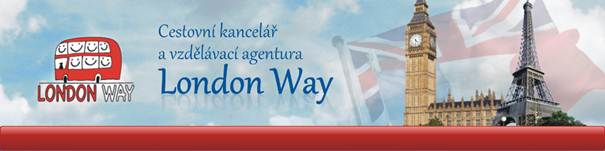 6 denní poznávací LETECKÝ zájezd do Skotska Termín	20 – 25.6.2017		10850 KčPřipravili jsme pro Vás za jedinečnou cenu poznávací devítidenní zájezd do nejkrásnějších míst Skotska a S Anglie. Uvidíte park Lake District, největší jezerní oblast ve VB, palírnu Whisky a mnoho dalšího! 1. den: výšlap na vrchol Arthur’s Seat s nádherným výhledem na celý Edinburgh. Večerní krátká procházka Edinburghem. The Royal Yacht Britannia – mohutná královská jachta zakotvená v edinburghském přístavu Leith. Ubytování v rodinách.2. den: celodenní pobyt v Edinburghu, navštívíme Holyrood Park, uvidíme královské sídlo Marie Stuartovny a současné oficiální sídla britské královny Alžběty II. Palace of Holyroodhouse, dále kolem nového skotského parlamentu, prohlídka historického jádra města – Royal Mile – nejstarší část města, prohlídka St. Giles Cathedral, návštěva Edinburgh Castle – historický hrad z 11. století – sídlo skotských králů, návštěva hradu, korunovačních klenotů a Stone of Destiny (navštívíme National Gallery of Scotlan). 3. den: celodenní výlet – návštěva univerzitního města St. An-drew’s (místo studií prince Williama), procházka po pláži pod troskami rozsáhlé středověké katedrály se hřbitovem, prohlídka zříceniny hradu na pobřeží pocházejícího z počátku 13. století, návštěva palírny whisky Glenturret Distillery, výstup na rozhlednu Wallace Monument s výhledem na historické město Stirling, v případě časových možností zastávka u Falkirk Wheel – originální otáčecí lodní výtah jediný tohoto typu na světě, večer návrat do rodin.4. den: výlet do skotských Highlands a k jezeru Loch Ness Zastávka v pohádkové vesničce Luss ležící na břehu jednoho z nejkrásnějších jezer Skotska LOCH LOMOND. Průjezd pohořím Grampian a přes vřesoviště Rannoh Moor a fascinujícím údolím Glen Coe s krásnými přírodními scenériemi, krátká procházka. Přes turistické středisko Fort William ležící na břehu mořského zálivu do Spean Bridge  - pěkné pohledy na zelená údolí, skalnaté vrcholy a nejvyšší horu Skotska Ben Nevis. Ruiny hradu URQUHART, ze kterého je nádherný rozhled na jezero LOCH NESS.5.den: Největší město Skotska Glasgow. Navštívíme Muzeum Kelvingrove, jednu z nejvíc hipsterských kavárenských čtvrtí, krásné botanické zahrady, projdeme se kolem řeky a odpoledne zbyde čas na nakupování a galerii Modern Art. K večeru nás čeká Glasgow cathedral a přilehlý hřbitov s krásným výhledem. Kousek od ní se nachází nákupní čtvrť plná skotských pubů  a dobrot!6. den. Ranní příletCena zahrnuje: doprava letecky, ubytování 4 nocii v rodinách s plnou penzí, zákonné pojištění CK dle zák. č. 159/1999 Sb., průvodce, cestovní pojištění pro všechny členy zájezdu.Cena nezahrnuje: vstupy na vybrané atrakce/památky. Jízdné (30gbp) 